Экспоненты выставки Скрепка Экспо 2021. Выпуск # 10ОБНОВЛЕНИЕ  - УСЛОВИЕ УСПЕХА 

Современному бизнесу для сохранения конкурентоспособности необходимо постоянное обновление - апгрейд продуктового ряда, имиджа, маркетинговых инструментов.
Выставка Скрепка Экспо — идеальная площадка для демонстрации товарных новинок и новых маркетинговых инструментов профессионалам нескольких отраслей: канцелярской и офисной продукции, школьного ассортимента, материалов для хобби и творчества, детских товаров, игр и игрушек, продукции для обучения, хозяйственных товаров, подарков и сувенирной продукции.

Еще пять компаний,  регулярно обновляющих свой ассортимент,   подтвердили участие в самом значимом отраслевом мероприятии. Это такие компании как: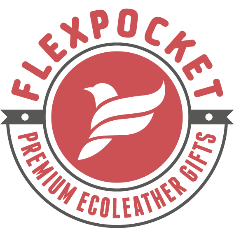 Flex Pocket – молодой и динамичный производитель  бизнес-аксессуаров из экокожи
Cайт BK InstagramFacebook 
СТАММ - самый известный и крупный в России производитель канцелярских товаров из пластика для офиса и школы.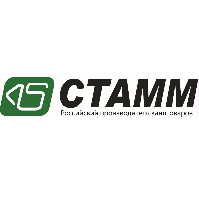 Сайт 
Instagram
Мега Тойс  - крупный производитель высококачественных детских игрушек и товаров спортивного назначения. 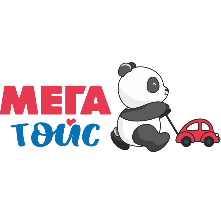 Сайт

Гала-Центр - крупная торговая платформа, представляющая клиентам доступ к закупкам широкого спектра товаров народного потребления от ведущих поставщиков. 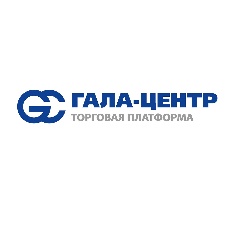 СайтВК 
InstagramFacebook
iLikeGift – оптовый интерет-магазин подарков и аксессуаровCайтСТАТЬ УЧАСТНИКОМ СКРЕПКА ЭКСПО 2021Скрепка Экспо – мы работаем на индустрию и объединяем лучших!

